Dagsorden for ordinær Generalforsamling i 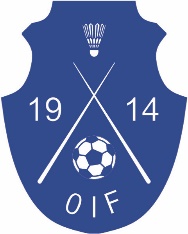 OIF Motion den 03-06-2021 kl. 19 i klubhuset Engtoften 24Valg af stemmetæller, dirigent og referent.
Fremlæggelse af bestyrelsens beretning til godkendelse.Fremlæggelse af revideret regnskab for 2020 til godkendelseIndkomne forslag.Fremlæggelse af kontingentstørrelse til godkendelse.Bestyrelsen forslår at fastholde 800 kr. for 12 måneder
                                              500 kr. for 6 måneder                                              300 kr. for 3 måneder                                              200 kr. for 1 månederFremlæggelse af bestyrelsens forslag til
a. Revideret aktivitetsplan og budget 2021b. Revideret aktivitetsplan og budget 2022Valg af formand & kasserer
Kasserer–Torben Bakkegaard er på valg. Torben modtager genvalgValg til bestyrelsenBestyrelsesmedlem Holger Larsen er på valg. Holger modtager genvalg. Bestyrelsen foreslår Oday Hleihel som medlem bestyrelsen.Valg af suppleanter    10.Meddelelser fra repræsentant af OIF`s hovedbestyrelse.
11. Valg af delegerede til hovedafdelingens generalforsamling12. EventueltVel mødt